Πρόγραμμα  Εκπαιδευτικών  Δραστηριοτήτων  2020Πρόγραμμα  Εκπαιδευτικών  Δραστηριοτήτων  2020Πρόγραμμα  Εκπαιδευτικών  Δραστηριοτήτων  2020Πρόγραμμα  Εκπαιδευτικών  Δραστηριοτήτων  2020Πρόγραμμα  Εκπαιδευτικών  Δραστηριοτήτων  2020ΙΑΝΟΥΑΡΙΟΣ 25Σάββατο 25/1/2020 09.00-15.00ΣΥΜΜΕΤΟΧΗ: 100 €                                                         Αίθουσα Διαλέξεων ΕΟΕΝΕΥΡΟΠΑΘΗΤΙΚΟΣ ΣΤΟΜΑΤΟΠΡΟΣΩΠΙΚΟΣ ΠΟΝΟΣΚλινική προσέγγιση, ΔιάγνωσηΣΥΝΤΟΝΙΣΤΗΣ: Β. Δρούκας ΔΙΔΑΣΚΟΝΤΕΣ: Β. Δρούκας, Αικ. Μελεμενή, Αθ. ΤσαρουχάΣΕΠΤΕΜΒΡΙΟΣ 18-19Παρασκευή 18/9/2020 09.15-17.00Σάββατο 19/9/2020 09.00-17.00ΣΥΜΜΕΤΟΧΗ: 150 €Αίθουσα Διαλέξεων ΕΟΕΘΕΡΑΠΕΥΤΙΚΗ ΟΔΟΝΤΙΑΤΡΙΚΗΕπεκτείνοντας τα όριά μου στη χειρουργική του περιοδοντίου και στη διαχείριση περιο-προσθετικών περιστατικώνΣΥΝΤΟΝΙΣΤΕΣ: Σ. Σιλβέστρος, Α. Λαγού ΔΙΔΑΣΚΟΝΤΕΣ: Χ. Γιώτα, Γ. Κουβελιώτης,  Α. Λαγού, Κ. Σαββά, Σ. ΣιλβέστροςΙΑΝΟΥΑΡΙΟΣ 31 −ΦΕΒΡΟΥΑΡΙΟΣ 1Παρασκευή 31/1/2020 09.30-16.00Σάββατο 1/2/2020 09.30-16.00ΣΥΜΜΕΤΟΧΗ: 150 €                                                         Αίθουσα Διαλέξεων ΕΟΕΕΜΦΥΤΕΥΜΑΤΟΛΟΓΙΑΟδοντικά εμφυτεύματα και Κινητή Προσθετική. Αρχές σχεδιασμούΣΥΝΤΟΝΙΣΤΡΙΑ: Φ. Καμποσιώρα ΔΙΔΑΣΚΟΝΤΕΣ: Ν. Εμμανουηλίδη, Φ. Καμποσιώρα, Γ. Κουβελιώτης, Χρ. Λαμπρινός, Γ. Παπαβασιλείου,  Ι. Φακίτσας, Μ. ΧατζηνικολάουΣΕΠΤΕΜΒΡΙΟΣ 26Σάββατο 26/9/2020 09.00-17.00ΣΥΜΜΕΤΟΧΗ: 100 €Αίθουσα Διαλέξεων ΕΟΕΕΜΦΥΤΕΥΜΑΤΟΛΟΓΙΑΠροσθετική αποκατάσταση εμφυτευμάτων. Βασικές αρχές και  εφαρμογέςΣΥΝΤΟΝΙΣΤΗΣ: Σ. Κούρτης, ΔΙΔΑΣΚΟΝΤΕΣ: Η. Γούσιας, Σ. Κούρτης,             Π. Ραβάνης, Χ. ΠαπαβασιλείουΦΕΒΡΟΥΑΡΙΟΣ 8Σάββατο 8/2/2020 09.30-15.00ΣΥΜΜΕΤΟΧΗ: 100 €                                                         Αίθουσα Διαλέξεων ΕΟΕΟΔΟΝΤΙΑΤΡΙΚΗ ΦΩΤΟΓΡΑΦΙΑΣΥΝΤΟΝΙΣΤΗΣ: Ι. Καρούσης ΔΙΔΑΣΚΩΝ: Φ. ΛατίνοςΟΚΤΩΒΡΙΟΣ 2−3Παρασκευή 2/10/2020 09.15-17.00Σάββατο 3/10/2020 09.00-17.00ΣΥΜΜΕΤΟΧΗ: 150 €                          Αίθουσα Διαλέξεων ΕΟΕΘΕΡΑΠΕΥΤΙΚΗ ΟΔΟΝΤΙΑΤΡΙΚΗΕνδοδοντική θεραπεία από την διάγνωση στην έμφραξη: Θεωρία και πράξηΣΥΝΤΟΝΙΣΤΕΣ: Κ. Νιαμονητός, Α. Λαμπρόπουλος, Σ. Στεφόπουλος  ΔΙΔΑΣΚΟΝΤΕΣ: Μ. Αλησάφης, Ν. Κερεζούδης, Ε. Κοντακιώτης, Σ. Μάγκος,       Α. Λαμπρόπουλος, Σ. Στεφόπουλος,. Γ. Τζανετάκης, Δ. Τόλιας, Δ. ΤσάτσαςΦΕΒΡΟΥΑΡΙΟΣ  14-15Παρασκευή 14/2/2020 09.00-15.30Σάββατο 15/2/2020 09.00-15.30ΣΥΜΜΕΤΟΧΗ: 150 €Αίθουσα Διαλέξεων ΕΟΕΧΕΙΡΟΥΡΓΙΚΗ ΣΤΟΜΑΤΟΣΗ Χειρουργική Στόματος στο οδοντιατρείοΣΥΝΤΟΝΙΣΤΗΣ: Δ. Καλύβας ΔΙΔΑΣΚΟΝΤΕΣ: Ε. Βάρδας, Δ. Καλύβας,                  Γ. Καμπέρος, Λ. Ποδαρόπουλος, Α. ΣπανούΟΚΤΩΒΡΙΟΣ 31Σάββατο 31/10/2020 09.00-17.00ΕΙΣΟΔΟΣ: Ελεύθερη                          Αίθουσα Διαλέξεων ΕΟΕ49η ΕΠΙΣΤΗΜΟΝΙΚΗ ΗΜΕΡΙΔΑΠώς η οδοντιατρική επιστήμη εμπλέκεται στην επίλυση υποθέσεων ιατροδικαστικού ενδιαφέροντοςΣΥΝΤΟΝΙΣΤΡΙΑ: Α. Μητσέα, ΟΜΙΛΗΤΕΣ: Prof. Hrvoje Brkic, Prof. Yvo Vermylen, Κ. Καραγιάννη, Κ. Καραγιάννη, Κ. ΤσιχλάκηςΦΕΒΡΟΥΑΡΙΟΣ 21−22Παρασκευή 21/2/2020 09.30-17.00Σάββατο 22/2/2020 09.30-17.00ΣΥΜΜΕΤΟΧΗ: 150 €Αίθουσα Διαλέξεων ΕΟΕΨΗΦΙΑΚΗ ΑΠΟΤΥΠΩΣΗΣυνδυάζοντας τις βασικές αρχές με τα σύγχρονα ψηφιακά πρωτόκολλαΣΥΝΤΟΝΙΣΤΕΣ: Γ. Κουβελιώτης, Σ. Καραπατάκη ΔΙΔΑΣΚΟΝΤΕΣ: Σ. Καραπατάκη, Γ. Κουβελιώτης, Σ. Κουρής, Ν. Μακρής, Κ. Σέργης, Ι. Ταμπάκος, Θ. ΤασόπουλοςΝΟΕΜΒΡΙΟΣ 6-7Παρασκευή 6/11/2020 09.30-16.00Σάββατο 7/11/2020 09.00-16.00ΣΥΜΜΕΤΟΧΗ: 150 €                          Αίθουσα Διαλέξεων ΕΟΕΘΕΡΑΠΕΥΤΙΚΗ ΟΔΟΝΤΙΑΤΡΙΚΗΗ διαχείριση ενδοδοντικών περιστατικών αυξημένης δυσκολίαςΣΥΝΤΟΝΙΣΤΕΣ: Ε. Κοντακιώτης, Α. Λαμπρόπουλος, Γ. Τζανετάκης ΔΙΔΑΣΚΟΝΤΕΣ: Α. Αγραφιώτη, Ν. Δεληβάνη, Ε. Διαμαντή, Β. Κακαβέτσος,           Ε. Κοντακιώτης, Α. Λαμπρόπουλος, Σ. Μάγκος, Ε. Μέλιου, Κ. Νιαμονητός,          Κλ. Παπαδούλη, Γ. ΤζανετάκηςΜΑΡΤΙΟΣ 6-7Παρασκευή 6/3/2020 09.00-15.30Σάββατο 7/3/2030 09.30-15.00ΣΥΜΜΕΤΟΧΗ: 150 €Αίθουσα Διαλέξεων ΕΟΕΕΜΦΥΤΕΥΜΑΤΟΛΟΓΙΑΤεχνικές για την αποτελεσματική χρήση των οστικών μοσχευμάτων στην ΕμφυτευματολογίαΣΥΝΤΟΝΙΣΤΗΣ: Κ. Παπαϊωάννου ΔΙΔΑΣΚΟΝΤΕΣ: Γ. Γούμενος, Π. Δαμουλής, Α. Λαγού. Κ. Παπαϊωάννου, Π. Χριστόπουλος  GUEST SPEAKER: A. ΤριποδάκηςΝΟΕΜΒΡΙΟΣ 20-21Παρασκευή 20/11/2020 12.00-17.30Σάββατο 21/11/2020 09.00-17.30ΣΥΜΜΕΤΟΧΗ: 150 €                          Αίθουσα Διαλέξεων ΕΟΕΕΠΑΝΟΡΘΩΤΙΚΗ ΟΔΟΝΤΙΑΤΡΙΚΗProsthetic BattlesΣΥΝΤΟΝΙΣΤΗΣ: Θ. Τράκας ΔΙΔΑΣΚΟΝΤΕΣ: Κ. Μέλιου, Δ. Μυλωνάς,            Κ. Σέργης, Δ. Σταυρόπουλος, Θ. ΤράκαςΜΑΡΤΙΟΣ 28Σάββατο 28/3/2020 09.30-15.30ΣΥΜΜΕΤΟΧΗ: 100 €                        Αίθουσα Διαλέξεων ΕΟΕΠΕΡΙΟΔΟΝΤΟΛΟΓΙΑΣυρραφή. Πρακτική εκπαίδευση στην συρραφή περιοδοντικών ιστώνΣΥΝΤΟΝΙΣΤΗΣ: Σ. Σιλβέστρος ΔΙΔΑΣΚΟΝΤΕΣ: Χ. Γιώτα, Σ. ΣιλβέστροςΔΕΚΕΜΒΡΙΟΣ 4-5Παρασκευή 4/12/2020 Σάββατο 5/12/2020                           ΑΙΓΛΗ ΖΑΠΠΕΙΟΥ22o ΣΥΜΠΟΣΙΟΗ ελάχιστη παρέμβαση στην καθημερινή Κλινική Οδοντιατρική.ΘΑ ΚΥΚΛΟΦΟΡΗΣΕΙ ΑΝΑΛΥΤΙΚΟ ΠΡΟΓΡΑΜΜΑΑΠΡΙΛΙΟΣ 4Σάββατο 4/4/2020 09.00-16.00ΣΥΜΜΕΤΟΧΗ: 120 €Αίθουσα Διαλέξεων ΕΟΕΕΜΦΥΤΕΥΜΑΤΟΛΟΓΙΑΠεριεμφυτευματίτιδα «η νόσος των εμφυτευμάτων». Διάγνωση, Πρόληψη, ΑντιμετώπισηΣΥΝΤΟΝΙΣΤΗΣ: Ι. Φουρμούζης ΔΙΔΑΣΚΟΝΤΕΣ: Α. Γκόγκος, Σ. Καραπατάκη,             Ι. Καρούσης, Ι. ΦουρμούζηςΔΕΚΕΜΒΡΙΟΣ 11-12Παρασκευή 11/12/2020 13.00-18.30Σάββατο 12/12/2020 09.00-14.00ΣΥΜΜΕΤΟΧΗ: 150 €                          Αίθουσα Διαλέξεων ΕΟΕΕΠΑΝΟΡΘΩΤΙΚΗ ΟΔΟΝΤΙΑΤΡΙΚΗΚεραμικές όψεις. Σχεδιασμός, Κλινική και Εργαστηριακή εφαρμογήΣΥΝΤΟΝΙΣΤΗΣ: Π. Ανδριτσάκης  ΔΙΔΑΣΚΟΝΤΕΣ: Π. Ανδριτσάκης, Αλ. Γκρούς, Στ. Γκρούς, Στ. Τζαμουράνης, Θ. ΤράκαςΜΑΪΟΣ 8−9Παρασκευή 7/5/2020 09.00-17.30Σάββατο 8/5/2020 09.00-17.30ΣΥΜΜΕΤΟΧΗ: 150 €Αίθουσα Διαλέξεων ΕΟΕΘΕΡΑΠΕΥΤΙΚΗ ΟΔΟΝΤΙΑΤΡΙΚΗΘεωρητικό και πρακτικό σεμινάριο για την αποτελεσματική θεραπεία περιοδοντικών ασθενών από τον γενικό οδοντίατρο ΣΥΝΤΟΝΙΣΤΗΣ: Κ. Παπαϊωάννου ΔΙΔΑΣΚΟΝΤΕΣ: Κ. Βλαχογιάνης,                   Ι. Καρούσης, Α. Κοτσάνη, Α. Ξηροπαϊδης, Π. Ντόκου, Κ. ΠαπαϊωάννουΜΑΪΟΣ 15-16Παρασκευή 15/5/2020 09.00-18.00Σάββατο 16/5/2020 09.00-16.00ΣΥΜΜΕΤΟΧΗ: 150 €                         Αίθουσα Διαλέξεων ΕΟΕΘΕΡΑΠΕΥΤΙΚΗ ΟΔΟΝΤΙΑΤΡΙΚΗ Άμεση και αποτελεσματική αντιμετώπιση του τραυματισμένου δοντιούΣΥΝΤΟΝΙΣΤΗΣ: Α. Αγουρόπουλος ΔΙΔΑΣΚΟΝΤΕΣ: Α. Αγουρόπουλος,             Α. Αγραφιώτη, Γ. Βαδιάκας, Σ. Γκουρτσογιάννη, Δ. Κωνσταντώνης, Ε. Μπίρπου, Μ. ΠαπαχρόνηΜΑΪΟΣ 22-23Παρασκευή 22/5/2020 09.30-17.00Σάββατο 23/5/2020 09.00-16.00ΣΥΜΜΕΤΟΧΗ: 150 €                         Αίθουσα Διαλέξεων ΕΟΕΕΜΦΥΤΕΥΜΑΤΟΛΟΓΙΑ Χειρουργική και προσθετική προσέγγιση του σχεδίου θεραπείαςΣΥΝΤΟΝΙΣΤΗΣ: Γ. Βήλος ΔΙΔΑΣΚΟΝΤΕΣ: Χ. Αποστολίδης, Γ. Βήλος, Ν. ΣυκαράςΜΑΪΟΣ 29-30Παρασκευή 29/5/2020 09.30-16.00Σάββατο 30/5/2020 09.30-16.00ΣΥΜΜΕΤΟΧΗ: 150 €Αίθουσα Διαλέξεων ΕΟΕΣΤΟΜΑΤΙΚΗ ΧΕΙΡΟΥΡΓΙΚΗΒιοψία και εξαγωγέςΣΥΝΤΟΝΙΣΤΗΣ: Π. Χριστόπουλος ΔΙΔΑΣΚΟΝΤΕΣ: Γ. Καμπέρος,                      Μ. Παυλή, Χ. Περισανίδης, Κ. Τόσιος, Π. ΧριστόπουλοςΙΟΥΝΙΟΣ 12-13Παρασκευή 12/6/2020 09.30-17.00Σάββατο 13/6/2020 09.30-17.00ΣΥΜΜΕΤΟΧΗ: 150 €Αίθουσα Διαλέξεων ΕΟΕΕΠΑΝΟΡΘΩΤΙΚΗ ΟΔΟΝΤΙΑΤΡΙΚΗΕκτεταμένη αποκατάσταση οπισθίων δοντιών: άμεσα ή έμμεσα επένθετα; Πότε, πού και γιατί;ΣΥΝΤΟΝΙΣΤΗΣ: Σ. Παπάζογλου ΔΙΔΑΣΚΟΝΤΕΣ: Σ. Διαμαντοπούλου,                      Δ. Καμπουρόπουλος, Σ. Παπάζογλου, Δ. ΣπαγόπουλοςΣΕΠΤΕΜΒΡΙΟΣ 12-13Παρασκευή 12/9/2020 09.00-15.00Σάββατο 13/9/2020 09.00-15.00ΣΥΜΜΕΤΟΧΗ: 150 €                         Αίθουσα Διαλέξεων ΕΟΕΕΠΑΝΟΡΘΩΤΙΚΗ ΟΔΟΝΤΙΑΤΡΙΚΗΆμεσες αποκαταστάσεις προσθίων και οπισθίων δοντιών με σύνθετη ρητίνηΣΥΝΤΟΝΙΣΤΡΙΑ: Μ. Αναγνώστου ΔΙΔΑΣΚΟΝΤΕΣ: Μ. Αναγνώστου, Σ. Θωμαΐδης, Π. Μητρόπουλος, Δ. Σπαγόπουλος www.proodoseoe.gr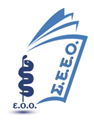 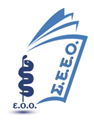  www.proodoseoe.gr www.proodoseoe.gr www.proodoseoe.gr